Отчет о ходе реализации муниципальной программы «Управление муниципальными финансами Окуловского муниципального района на 2014-2020 годы»за 2017 годТаблица 1 - Сведения о выполнении мероприятий муниципальной программы ««Управление муниципальными финансами Окуловского муниципального района на 2014-2020 годы»Сведения о выполнении целевых показателей муниципальной программы«Управление муниципальными финансами Окуловского муниципального района на 2014-2020 годы»за 2017 годподпрограмма 1«Организация и обеспечение осуществления бюджетного процесса, управление муниципальным долгом Окуловского муниципального района на 2014-2020 годы»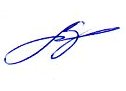 Зам. Главы администрации, председатель комитета финансов                                        Т.В.Васильева Чернобаева Е.А.8(81657)21-542еч 16.02.2018Мероприятия подпрограммы «Организация и обеспечение осуществления бюджетного процесса, управление муниципальным долгом  Окуловского муниципального района на 2014-2020 годы»№ п/пНаименование мероприятияСрок реализацииРезультаты реализацииПроблемы, возникшие в ходе реализации мероприятия123451.1Формирование программ муниципальных заимствований и муниципальных гарантий муниципального района2014-2020 годыда1.1.1Определение верхнего предела муниципального долга муниципального района (в том числе по муниципальным гарантиям муниципального района) на конец очередного финансового года и каждого года планового периода2014-2020 годыда1.1.2Формирование программы муниципальных заимствований муниципального района, программы муниципальных гарантий муниципального района и планирование предусмотренных на ее исполнение бюджетных ассигнований на очередной финансовый год и плановый период2014-2020 годыда1.2Обслуживание и погашение муниципального долга муниципального района2014-2020 годыНаправлено 183,8 тыс. рублей, оплата процентов за пользование бюджетными кредитами производилась своевременно1.2.1Ведение муниципальной долговой книги муниципального района, проведение мониторинга долговых обязательств, отраженных в муниципальных долговых книгах2014-2020 годыда1.2.2Перечисление необходимого объема денежных средств на обслуживание и погашение муниципального долга муниципального района2014-2020 годыда2.1Организация подготовки и составление проекта бюджета  района, прогноза основных характеристик консолидированного бюджета  района на очередной финансовый год и плановый период2014-2020 годыда;подготовлен проект постановленияАдминистрации Окуловского муниципального района . «О порядке и сроках составления проекта бюджета Окуловского муниципального района на 2018 год и на плановый период 2019 и 2020 годов»2.1.1Подготовка основных направлений бюджетной и налоговой политики муниципального района на очередной финансовый год и плановый период2014-2020 годыда2.1.2Получение сведений от главных администраторов доходов бюджета района по прогнозируемым поступлениям доходов в  бюджет района на очередной финансовый год и плановый период и подготовка прогноза поступления налоговых и неналоговых администрируемых доходов в очередном финансовом году и плановом периодев течение 2017 годада2.1.3Получение сведений от главных распорядителей бюджетных средств  бюджета района о планируемых расходах на очередной финансовый год и плановый периодСрок исполнения: III –IVкв2017.да2.1.4Составление проекта решения о бюджете района на очередной финансовый год и плановый период, подготовка документов и материалов, подлежащих внесению в Думу муниципального районаСрок исполнения: III –IVкв.2017.подготовлен в сроки, установленные  Графиком  подготовки и представления документов и материалов, разрабатываемых при составлении проекта бюджета района, утвержденным постановлением Администрации Окуловского муниципального района от 21.08.2017 №1218 «О порядке и сроках составления проекта бюджета Окуловского муниципального района на 2018 год и на плановый период 2019 и 2020 годов»2.1.5Составление прогноза основных характеристик консолидированного бюджета района на очередной финансовый год и плановый периодСрок исполнения: III –IVкв.2017да2.1.6Организация и проведение публичных слушаний по проекту бюджета района на очередной финансовый год и плановый периодСрок исполнения:  IV кв.2017подготовлен проект решения о назначении публичных слушаний;проведены 7 декабря 2017 года публичные слушания по проекту бюджета муниципального района на 2018 год и на плановый период 2019 и 2020годов3.1Организация исполнения бюджета района в текущем финансовом годуСрок исполнения: 2017 годда3.1.1Составление и ведение сводной бюджетной росписи бюджета районаСрок исполнения: 2017 годда3.1.2Составление и ведение кассового плана бюджета районаСрок исполнения: 2017 год.да3.1.3Подготовка проектов решений о внесении изменений в решение о бюджете района на текущий финансовый год и плановый период, документов и материалов, подлежащих внесению Думу Окуловского муниципального районаСрок исполнения: 2017 год.за 2017 год подготовлено 4 проекта решения о внесении изменений в бюджет муниципального района на текущий финансовый год и плановый период с дополнительными материалами к ним3.2Организация подготовки и составление ежемесячной, квартальной, годовой отчетности муниципального района об исполнении  консолидированного бюджета  района Срок исполнения: 2017 год.да3.2.1Получение и проверка ежемесячной, квартальной, годовой отчетности городского и сельских поселений,  главных распорядителей средств бюджета  района, главных администраторов доходов бюджета  района, главных администраторов источников финансирования дефицита бюджета района и составление ежемесячной, квартальной, годовой отчетности об исполнении муниципального района  и консолидированного бюджета  районаСрок исполнения:  2017 год.да3.2.2Подготовка проекта решения об исполнении бюджета  района за отчетный финансовый год, документов и материалов, подлежащих внесению в Думу Окуловского муниципального районаСрок исполнения: до 01.05. 2017.подготовлен проект решения об исполнении бюджета  района за 2016 год и дополнительные материалы к нему; принят на заседании Думы (решение Думы  Окуловского муниципального района от 27.04.2017 №122 «Об исполнении бюджета муниципального района за 2016 год»3.2.3Организация и проведение публичных слушаний по годовому отчету об исполнении бюджета района за отчетный финансовый годСрок исполнения: до 01.05. 2017.подготовлен проект решения о назначении публичных слушаний, принят на заседании Думы (решение Думы  Окуловского муниципального района от 23.03.2017 №118 «О назначении публичных слушаний» ;6 апреля 2017 года проведены  публичные слушания по годовому отчету об исполнении бюджета района за 2016 год3.2.4Проведение мониторинга качества финансового менеджмента главных распорядителей средств бюджета районаСрок исполнения:  I полугодие 2017 годаразмещен на  официальном сайте «Окуловский муниципальный район»http://okuladm.ru/tags/1263.2.5Проведение мониторинга и оценки качества управления муниципальными финансамиапрель 2017размещен на  официальном сайте «Окуловский муниципальный район»http://okuladm.ru/tags/1264.1Кадровое, материально-техническое и хозяйственное обеспечение деятельности комитета финансов Окуловского  муниципального района2017 год обеспечено(при плане 6321,2 тыс. рублей, исполнено -6275,9 тыс. рублей 99,3%)4.2Обеспечение внедрения и эксплуатация современных информационных технологий, обеспечивающих сбор, обработку, передачу и хранение информации, включая техническую защиту информации ограниченного доступа2017 годдаМероприятия подпрограммы «Финансовая поддержка муниципальных образований Окуловского муниципального района на 2014-2020 годы»№ п/пНаименование мероприятияСрок реализацииРезультаты реализацииПроблемы, возникшие в ходе реализации мероприятия1241.1Расчет объема дотаций на выравнивание бюджетной обеспеченности поселений на очередной финансовый год и плановый период2014-2020 годыпроизведен1.2Предоставление дотаций  бюджетам поселений в текущем финансовом году и на плановый период2014-2020 годыфактически поступило из областного бюджета – 35067,1тыс. рублей, перечислено поселениям 35067,1 тыс. руб. (100,0%)2.1Субсидии бюджетам поселений в текущем финансовом году и на плановый период (межбюджетные субсидии), в том числе за счет остатков средств областного бюджета прошлых лет2014-2020 годыиз бюджета района не выделялись2.2Субвенции бюджетам поселений в текущем финансовом году и на плановый период*2014-2020 годыперечислено 1099,8 тыс. рублей при плане 1103,8 тыс. рублей (100%)2.3.в том  числе:Субвенции бюджетам поселений на выполнение передаваемых полномочий субъектов Российской Федерации2014-2020 годыперечислено 448,6 тыс. рублей при плане 448,6 тыс. рублей (100%)«Повышение эффективности бюджетных расходов Окуловского муниципального района на 2014-2020 годы»№ п/пНаименование мероприятияСрок реализацииРезультаты реализацииПроблемы, возникшие в ходе реализации мероприятия124561. Обеспечение долгосрочной сбалансированности и устойчивости бюджетной системы2014-2020 годыв 2017 году получен из областного бюджета                   бюджетный кредит в сумме 17444 тыс. рублей2. Внедрение программно-целевых принципов организации деятельности органов местного самоуправления  муниципального района2014-2020 годыПроведена оценка эффективности реализации муниципальных программ за 2016 годведется  реестр участников и неучастников бюджетного процесса, ведомственные перечни муниц. услуг, оказываемых муниципальными учреждениями района в системе «Электронный бюджет»3. Развитие информационной системы управления муниципальными финансамиВедение РРО муниципального района, формирование в программном комплексе «Проект-СмартПро» сводов реестров расходных обязательств муниципальных образований, входящих в состав муниципального района;осуществление ввода значений показателей оценки эффективности деятельности ОМС района в АИС4.Задача 4. Повышение качества управления муниципальными финансами  Задача 4. Повышение качества управления муниципальными финансами  Задача 4. Повышение качества управления муниципальными финансами  Задача 4. Повышение качества управления муниципальными финансами  4.1Проведение мониторинга и оценки качества управления муниципальными финансами главных распорядителей средств бюджета района; внесение изменений в методику в части уточнения состава и методик расчета индикаторов, характеризующих качество управления муниципальными финансами2014-2020 годыМоноторинг ГРБС за 2016 год проведен и размещен на сайте:http://okuladm.ru/tags/126;изменения в методику не вносились5.Задача 5. Повышение уровня профессиональной подготовки, переподготовки и повышение квалификации муниципальных служащих, служащих Окуловского муниципального района, работников муниципальных учреждений в сфере повышения эффективности бюджетных расходовЗадача 5. Повышение уровня профессиональной подготовки, переподготовки и повышение квалификации муниципальных служащих, служащих Окуловского муниципального района, работников муниципальных учреждений в сфере повышения эффективности бюджетных расходовЗадача 5. Повышение уровня профессиональной подготовки, переподготовки и повышение квалификации муниципальных служащих, служащих Окуловского муниципального района, работников муниципальных учреждений в сфере повышения эффективности бюджетных расходовЗадача 5. Повышение уровня профессиональной подготовки, переподготовки и повышение квалификации муниципальных служащих, служащих Окуловского муниципального района, работников муниципальных учреждений в сфере повышения эффективности бюджетных расходов5.1Количество муниципальных служащих, служащих Окуловского муниципального района,  а также работников муниципальных учреждений, прошедших профессиональную подготовку, переподготовку и повышение квалификации, принявших участие в семинарах в сфере повышения эффективности бюджетных расходов (чел.), не менее2014-2020 годыЗа 2017 год приняли участие в семинарах в сфере повышения эффективности бюджетных расходов 12 чел. № п/пЗадачи подпрограммы, наименование и единица измерения целевого показателя201620172017№ п/пЗадачи подпрограммы, наименование и единица измерения целевого показателяфактпланфакт123451.Задача 1. Обеспечение исполнения долговых обязательств Окуловского муниципального районаЗадача 1. Обеспечение исполнения долговых обязательств Окуловского муниципального районаЗадача 1. Обеспечение исполнения долговых обязательств Окуловского муниципального районаЗадача 1. Обеспечение исполнения долговых обязательств Окуловского муниципального района1.1Отсутствие просроченной задолженности по муниципальным долговым обязательствам муниципального района  в отчетном финансовом году (да/нет)дадада1.2Отношение объема расходов на обслуживание муниципального внутреннего долга муниципального района к объему расходов бюджета района, за исключением объема расходов, которые осуществляются за счет субвенций, предоставляемых из федерального и областного бюджета в отчетном финансовом году (%), не более1,54,00,7 183,8/ (расходы без субвенций 570492,7-321883,6)1.3Отсутствие нарушений по ведению муниципальной долговой книги муниципального района в отчетном финансовом году (да/нет)дадада2Задача 2. Организация планирования бюджета районаЗадача 2. Организация планирования бюджета районаЗадача 2. Организация планирования бюджета районаЗадача 2. Организация планирования бюджета района2.1Доля условно утвержденных расходов в общем объеме расходов бюджета на первый и второй год планового периода (%), не менеенетнетВ связи с изменением законодательства условно утвержденные расходы  в бюджете муниц. района на 2017 год и на плановый период 2018 и 2019 годов на первый и второй год планового периода не планировались2.2Соблюдение установленных бюджетным законодательством требований и сроков составления проекта бюджета муниципального района, прогноза основных характеристик консолидированного бюджета  района на очередной финансовый год и плановый период (да/нет)дадада3.Задача 3. Организация исполнения бюджета муниципального района и составление отчетностиЗадача 3. Организация исполнения бюджета муниципального района и составление отчетностиЗадача 3. Организация исполнения бюджета муниципального района и составление отчетностиЗадача 3. Организация исполнения бюджета муниципального района и составление отчетности3.1Уровень качества управления муниципальными финансами Окуловского муниципального района по результатам оценки Департамента финансов Новгородской области за отчетный период (степень), не нижеIIIIIпо результатам работы за 2016  год 3.2Отсутствие нарушений требований бюджетного законодательства (по результатам оценки Департамента финансов Новгородской области) за отчетный период (да/нет)дадада 3.3Исполнение бюджета района по доходам без учета безвозмездных поступлений к первоначально утвержденному уровню (%), не менее98,19692,2166175,7/180173,63.4Отношение объема просроченной кредиторской задолженности Окуловского муниципального района к объему расходов бюджета района (%), не более0,0500,533070,0/570492,73.5Отношение объема просроченной кредиторской задолженности муниципальных учреждений к объему расходов бюджета района (%), не более0,0300,492824,7/570492,73.6Объем просроченной кредиторской задолженности по выплате заработной платы и  пособий по социальной помощи населению за счет средств бюджета района (тыс. руб.)0003.7Отношение дефицита бюджета района (за вычетом объема снижения остатков средств на счетах по учету средств бюджета района и объема поступлений от продажи акций и иных форм участия в капитале, находящихся в собственности муниципального района) к общему годовому объему доходов бюджета района без учета объема безвозмездных поступлений в отчетном финансовом году (%), не более3,58,0 0,4736,4/166175,73.8Соблюдение установленных бюджетным законодательством сроков предоставления ежемесячной, квартальной, годовой отчетности об исполнении бюджета района (да/нет)дадада3.9Соблюдение установленных бюджетным законодательством сроков предоставления ежемесячной, квартальной, годовой отчетности об исполнении консолидированного бюджета района(да/нет)дадада4.Задача 4. Обеспечение деятельности комитетаЗадача 4. Обеспечение деятельности комитетаЗадача 4. Обеспечение деятельности комитетаЗадача 4. Обеспечение деятельности комитета4.1Доля участников бюджетного процесса, являющихся абонентами автоматизированных систем, используемых для планирования, исполнения, свода и формирования отчетности бюджета района(%), не менее100--подпрограмма 2подпрограмма 2подпрограмма 2подпрограмма 2подпрограмма 2«Финансовая поддержка муниципальных образований Окуловского муниципального района на 2014-2020 годы»«Финансовая поддержка муниципальных образований Окуловского муниципального района на 2014-2020 годы»«Финансовая поддержка муниципальных образований Окуловского муниципального района на 2014-2020 годы»«Финансовая поддержка муниципальных образований Окуловского муниципального района на 2014-2020 годы»«Финансовая поддержка муниципальных образований Окуловского муниципального района на 2014-2020 годы»№ п/пЗадачи подпрограммы, наименование и единица измерения целевого показателяЗначение целевого показателя по годамЗначение целевого показателя по годамЗначение целевого показателя по годам201620172017фактпланфакт123451.Задача 1. Выравнивание уровня бюджетной обеспеченности городского и сельских поселений Окуловского муниципального района из регионального фонда финансовой поддержкиЗадача 1. Выравнивание уровня бюджетной обеспеченности городского и сельских поселений Окуловского муниципального района из регионального фонда финансовой поддержкиЗадача 1. Выравнивание уровня бюджетной обеспеченности городского и сельских поселений Окуловского муниципального района из регионального фонда финансовой поддержкиЗадача 1. Выравнивание уровня бюджетной обеспеченности городского и сельских поселений Окуловского муниципального района из регионального фонда финансовой поддержки1.1Эффективность выравнивания бюджетной обеспеченности городского и сельских поселений Окуловского муниципального района (соотношение среднего уровня бюджетной обеспеченности 3 наиболее обеспеченных городского и сельских поселений  и 3 наименее обеспеченных городского и сельских поселений) после распределения дотаций на выравнивание бюджетной обеспеченности городского и сельских поселений (раз), не более1,11,61,11.2Наличие не меняющейся в течение отчетного года методики распределения дотаций на выравнивание бюджетной обеспеченности городского и сельских поселений (да/нет)дадада2.Задача 2. Предоставление прочих видов межбюджетных трансфертов бюджетам поселенийЗадача 2. Предоставление прочих видов межбюджетных трансфертов бюджетам поселенийЗадача 2. Предоставление прочих видов межбюджетных трансфертов бюджетам поселенийЗадача 2. Предоставление прочих видов межбюджетных трансфертов бюджетам поселений2.1Доля прочих межбюджетных трансфертов, перечисленных из бюджета муниципального района  в бюджеты поселений в отчетном году, от общего объема прочих межбюджетных трансфертов, распределяемых комитетом (%), не менее100100100подпрограмма 3подпрограмма 3подпрограмма 3подпрограмма 3подпрограмма 3«Повышение эффективности бюджетных расходов Окуловского муниципального района на 2014-2020 годы» «Повышение эффективности бюджетных расходов Окуловского муниципального района на 2014-2020 годы» «Повышение эффективности бюджетных расходов Окуловского муниципального района на 2014-2020 годы» «Повышение эффективности бюджетных расходов Окуловского муниципального района на 2014-2020 годы» «Повышение эффективности бюджетных расходов Окуловского муниципального района на 2014-2020 годы» № п/пЗадачи подпрограммы, наименование и единица измерения целевого показателя201620172017№ п/пЗадачи подпрограммы, наименование и единица измерения целевого показателяфактпланфакт123451.Задача 1. Обеспечение долгосрочной сбалансированности и устойчивости бюджетной системыЗадача 1. Обеспечение долгосрочной сбалансированности и устойчивости бюджетной системыЗадача 1. Обеспечение долгосрочной сбалансированности и устойчивости бюджетной системыЗадача 1. Обеспечение долгосрочной сбалансированности и устойчивости бюджетной системы1.1Доля Резервного фонда Окуловского муниципального района в объеме расходов  бюджета  района(%), не менее1,910,450,01100,0/5586191.2Уровень долговой нагрузки на бюджет района (отношение объема муниципального долга к общему объему доходов  бюджета района без учета безвозмездных поступлений (%), не более20,97027,6%45826,8/166175,71.3Доля кредитов кредитных организаций в общем объеме муниципального  долга муниципального района (%), не более04026,212000/45826,81.4Отношение объема налоговых и неналоговых доходов бюджета района за отчетный финансовый год к году, предшествующему отчетному (%), не менее111,8105,597,3166175,7/1707502.Задача 2. Внедрение программно-целевых принципов организации деятельности органов исполнительной власти муниципального районаЗадача 2. Внедрение программно-целевых принципов организации деятельности органов исполнительной власти муниципального районаЗадача 2. Внедрение программно-целевых принципов организации деятельности органов исполнительной власти муниципального района2.1Удельный вес расходов  бюджета района, формируемых в рамках муниципальных программ Окуловского муниципального района, в общем объеме расходов бюджета района (%), не менее89,98590,2533522,2/591479,82.2.Наличие утвержденных расходов бюджета района  на очередной финансовый год и на плановый период в структуре муниципальных программ Окуловского муниципального района (да/нет)дадада2.3Наличие опубликованного на официальном сайте Администрации муниципального района в разделе «Бюджет» в информационно-телекоммуникационной сети «Интернет» проекта бюджета  района и годового отчета об исполнении бюджета района в доступной для граждан форме (да/нет)дадада2.4Доля муниципальных программ Окуловского муниципального района,  проекты которых прошли публичные обсуждения в отчетном году, к общему количеству муниципальных программ Окуловского муниципального района, утвержденных в отчетном году (%), не менее-101003.Задача 3. Развитие информационной системы управления муниципальными финансамиЗадача 3. Развитие информационной системы управления муниципальными финансамиЗадача 3. Развитие информационной системы управления муниципальными финансами3.1Внедрение информационных систем управления муниципальными финансами (да/нет)дадада3.2Доля главных распорядителей средств бюджета района и районных муниципальных учреждений, подключенных к базе данных автоматизированной системы управления бюджетным процессом района (%), не менее9595953.3Доля главных распорядителей средств бюджета района,  подключенных к программному комплексу для автоматизированного сбора, обработки и сведения бюджетной отчетности, функционирующему в комитете финансов (%), не менее1001001003.4Доля организаций, которым передано муниципальное имущество, включая земельные участки, на вещном или ином праве, участвующих в автоматизированном информационном обмене по установленным форматам с системой управления муниципальным имуществом комитета по управлению муниципальным имуществом---3.5Проведение мониторинга показателей оценки эффективности деятельности органов местного самоуправления районададада4.Задача 4. Повышение качества управления муниципальными финансамиЗадача 4. Повышение качества управления муниципальными финансамиЗадача 4. Повышение качества управления муниципальными финансамиЗадача 4. Повышение качества управления муниципальными финансами4.1Повышение среднего уровня оценки качества управления муниципальными финансами по отношению к предыдущему году (%), не менее-1-5.Задача 5. Повышение уровня профессиональной подготовки, переподготовки и повышение квалификации муниципальных служащих, служащих Окуловского муниципального района, работников муниципальных учреждений в сфере повышения эффективности бюджетных расходовЗадача 5. Повышение уровня профессиональной подготовки, переподготовки и повышение квалификации муниципальных служащих, служащих Окуловского муниципального района, работников муниципальных учреждений в сфере повышения эффективности бюджетных расходовЗадача 5. Повышение уровня профессиональной подготовки, переподготовки и повышение квалификации муниципальных служащих, служащих Окуловского муниципального района, работников муниципальных учреждений в сфере повышения эффективности бюджетных расходовЗадача 5. Повышение уровня профессиональной подготовки, переподготовки и повышение квалификации муниципальных служащих, служащих Окуловского муниципального района, работников муниципальных учреждений в сфере повышения эффективности бюджетных расходов5.1Количество муниципальных служащих, служащих Окуловского муниципального района,  а также работников муниципальных учреждений, прошедших профессиональную подготовку, переподготовку и повышение квалификации, принявших участие в семинарах в сфере повышения эффективности бюджетных расходов (чел.), не менее6112